II. Обеспечение выполнения задач и функций		1. Противодействие коррупции2. Информационное обеспечение деятельности3. Методическая работа4. Проведение конференций, сборов, семинаров5. Профессиональная подготовка6. Кадровая работа7. Финансовое обеспечение деятельности8. Материально-техническое обеспечение деятельности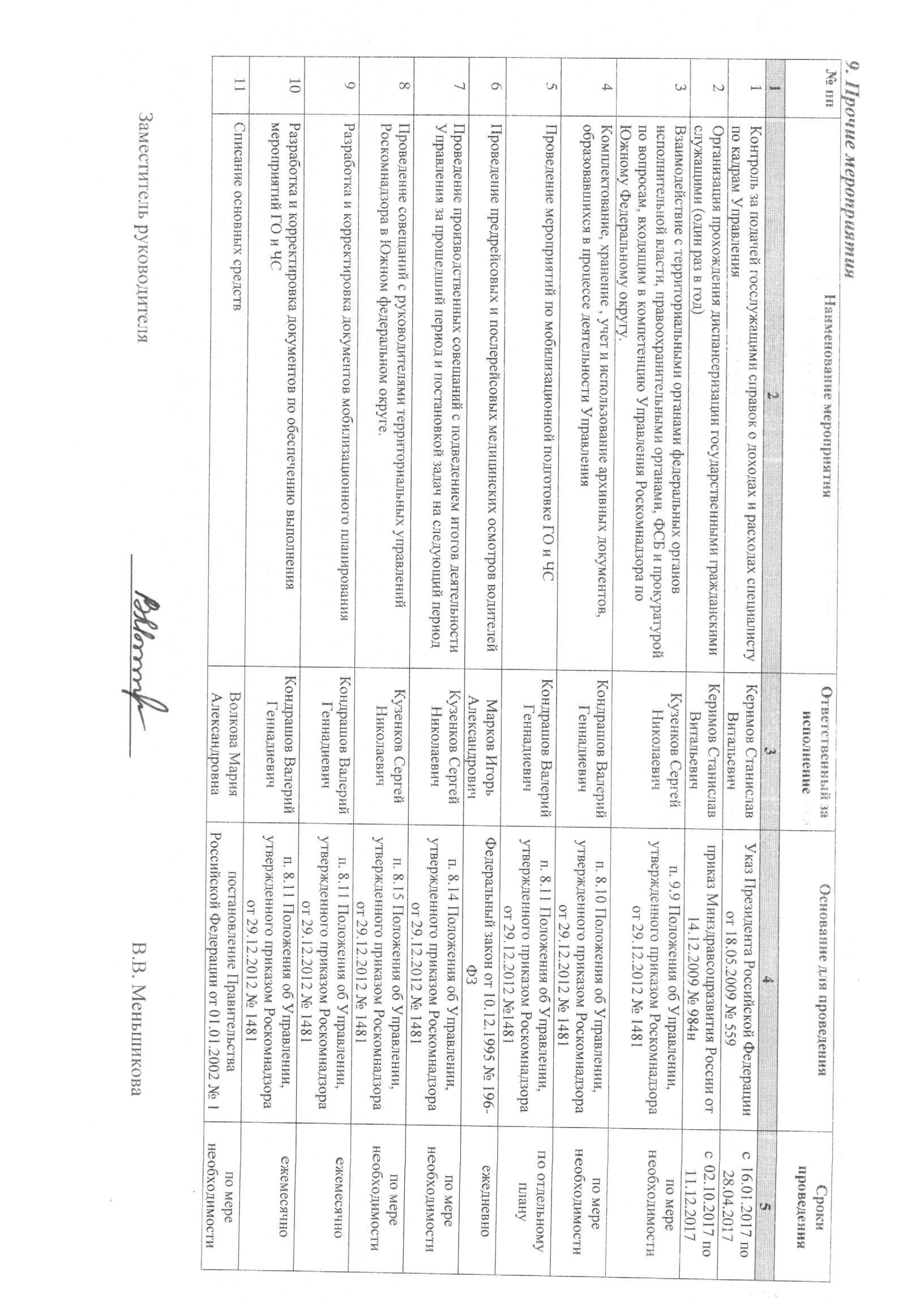 № ппНаименование мероприятияОтветственный за исполнениеКто привлекаетсяСроки выполненияСроки выполненияСроки выполненияСроки выполненияСроки выполненияСроки выполненияСроки выполненияСроки выполненияСроки выполненияСроки выполненияСроки выполненияСроки выполнения№ ппНаименование мероприятияОтветственный за исполнениеКто привлекаетсяI кварталI кварталI кварталII кварталII кварталII кварталIII кварталIII кварталIII кварталIV кварталIV кварталIV квартал№ ппНаименование мероприятияОтветственный за исполнениеКто привлекаетсяянвфевмартапрмайиюньиюльавгсентоктноядек123456789101112131415161Организация и проведение мероприятий по противодействию коррупции в Управлении Роскомнадзора по Южному федеральному округуКузенков Сергей НиколаевичОГСКиПО, ОФОБУ, ОАОВ соответствии с Планом противодействия коррупции Федеральной службы по надзору в сфере связи, информационных технологий и массовых коммуникаций на 2016-2017 годВ соответствии с Планом противодействия коррупции Федеральной службы по надзору в сфере связи, информационных технологий и массовых коммуникаций на 2016-2017 годВ соответствии с Планом противодействия коррупции Федеральной службы по надзору в сфере связи, информационных технологий и массовых коммуникаций на 2016-2017 годВ соответствии с Планом противодействия коррупции Федеральной службы по надзору в сфере связи, информационных технологий и массовых коммуникаций на 2016-2017 годВ соответствии с Планом противодействия коррупции Федеральной службы по надзору в сфере связи, информационных технологий и массовых коммуникаций на 2016-2017 годВ соответствии с Планом противодействия коррупции Федеральной службы по надзору в сфере связи, информационных технологий и массовых коммуникаций на 2016-2017 годВ соответствии с Планом противодействия коррупции Федеральной службы по надзору в сфере связи, информационных технологий и массовых коммуникаций на 2016-2017 годВ соответствии с Планом противодействия коррупции Федеральной службы по надзору в сфере связи, информационных технологий и массовых коммуникаций на 2016-2017 годВ соответствии с Планом противодействия коррупции Федеральной службы по надзору в сфере связи, информационных технологий и массовых коммуникаций на 2016-2017 годВ соответствии с Планом противодействия коррупции Федеральной службы по надзору в сфере связи, информационных технологий и массовых коммуникаций на 2016-2017 годВ соответствии с Планом противодействия коррупции Федеральной службы по надзору в сфере связи, информационных технологий и массовых коммуникаций на 2016-2017 годВ соответствии с Планом противодействия коррупции Федеральной службы по надзору в сфере связи, информационных технологий и массовых коммуникаций на 2016-2017 год№ ппНаименование мероприятияОтветственный за исполнениеКто привлекаетсяСроки проведения123451Обновление базы данных "Гарант аэро"Долакова Елена ВалерьевнаОЗПДиНСИТеженедельно (среда)2Размещение на сайтах органов исполнительной власти Краснодарского края и Республики Адыгея, органов местного самоуправления информации о необходимости уведомления уполномоченного органа об обработке персональных данных, со ссылкой на электронную форму заполнения Уведомления на сайтах Роскомнадзора и Управления Роскомнадзора по Южному федеральному округу и на портале персональных данныхРахвалов Алексей ЮрьевичОЗПДиНСИТ, ТОРАежемесячно3Администрирование и ведение баз данных Единой информационной системы РоскомнадзораДолакова Елена ВалерьевнаОЗПДиНСИТ, ОКСМК, ОНСПС, ОНССЦВ, СТО, ТОРАпостоянно, по мере поступления информации4Администрирование и конфигурирование БД "1С:Зарплата и кадры", "1С:Бухгалтерия"Долакова Елена ВалерьевнаОФОБУпостоянно, по мере поступления информации5Администрирование локальных сетей УправленияДолакова Елена ВалерьевнаОЗПДиНСИТпостоянно6Администрирование прокси-сервера и учет Интернет трафикаДолакова Елена ВалерьевнаОЗПДиНСИТпостоянно7Выполнение комплекса мероприятий по информационной защите, контроль антивирусной безопасности и сопровождение антивирусных программ, обновление антивирусных базДолакова Елена ВалерьевнаОЗПДиНСИТпостоянно8Выступления и интервью в СМИ руководителя управления, иных уполномоченных должностных лиц по вопросам деятельности территориального органаРахвалов Алексей ЮрьевичОКСМКпо мере поступления запросов9Информирование через СМИ об изменениях в законодательстве, нормативных правовых актах по вопросам, входящим в компетенцию Роскомнадзора в целом и территориального органа в частностиРахвалов Алексей ЮрьевичОКСМКв течение 3-х рабочих дней с момента изменения исходной информации10Обновление информации справочного характера на стендах в вестибюле Управления (в том числе почтовый адрес, адрес электронной почты, номера телефонов для справок, номера телефонов по работе с обращениями граждан, фамилии, имена и отчества руководителя управления, заместителей руководителя, график приема граждан, порядок регистрации СМИ, РЭС и ВЧУ и выдаче других разрешительных документов, порядок уведомления об обработке персональных данных)Рахвалов Алексей ЮрьевичОАО, ОГСКиПО, ОЗПДиНСИТ, ОКСМК, ОНСПС, ОНССЦВ, ОНСЭС , ОФОБУ, ТОРАв течение 3-х рабочих дней с момента изменения исходной информации11Обновление на Интернет-странице Управления Роскомнадзора по Южному федеральному округу официального Интернет-сайта Роскомнадзора информационных материалов справочного характера, в том числе: - о структуре Управления, сведений о задачах и функциях его структурных подразделений, справочных телефонов, адресных реквизитов (почтовый адрес, адрес электронной почты и др.); - телефоны и контактная информация сотрудников, ответственных за работу с обращениями гражданРахвалов Алексей ЮрьевичОАО, ОГСКиПО, ОЗПДиНСИТ, ОКСМК, ОФОБУв течение 5-ти рабочих дней с момента изменения исходной информации12Подготовка информационных материалов для СМИ, в том числе объявлений по вопросам деятельности Управления Роскомнадзора по Южному федеральному округуРахвалов Алексей ЮрьевичОГСКиПО, ОКСМКв течение 3-х рабочих дней с момента совершения события, информация о котором заслуживает широкого освещения13Предоставление наиболее значимой информации, публикуемой на Интернет-странице Управления, для размещения на официальном Интернет-сайте РоскомнадзораРахвалов Алексей ЮрьевичОГСКиПО, ОЗПДиНСИТ, ОКСМК, ОНСПС, ОНССЦВ, ОНСЭС в день размещения на Интернет-странице Управления14Прием-передача электронной почты, поиск информации в сети ИнтернетДолакова Елена ВалерьевнаОЗПДиНСИТпо мере необходимости15Публикация в СМИ информации о результатах надзорной деятельности Управления в сфере: связи, средств массовой информации, в том числе электронных, и массовых коммуникаций, информационных технологий, а также за соответствием обработки персональных данных требованиям законодательства Российской ФедерацииРахвалов Алексей ЮрьевичОАО, ОГСКиПО, ОЗПДиНСИТ, ОКСМК, ОНСПС, ОНССЦВ, ОНСЭС по мере необходимости16Публикация на Интернет-странице Управления Роскомнадзора по Южному федеральному округу Интернет-сайта Роскомнадзора материалов о деятельности УправленияРахвалов Алексей ЮрьевичОАО, ОГСКиПО, ОЗПДиНСИТ, ОКСМК, ОНСПС, ОНССЦВ, ОНСЭС , ОФОБУпостоянно, по мере поступления информации17Сопровождение системы электронного документооборота ЕИСДолакова Елена ВалерьевнаОАОпостоянно18Сопровождение электронного документооборота с казначействомДолакова Елена ВалерьевнаОФОБУпостоянно№ ппНаименование мероприятияОтветственный за исполнениеКто привлекаетсяСроки проведения12345№ ппНаименование мероприятияОтветственный за исполнениеКто привлекаетсяСроки проведения123451Проведение совещаний с главными редакторами печатных СМИРахвалов Алексей ЮрьевичОГСКиПО, ОКСМКпо мере необходимости2Проведение совещаний с лицензиатами-вещателямиРахвалов Алексей ЮрьевичОГСКиПО, ОКСМК, ОНССЦВпо мере необходимости3Проведение совещаний с операторами подвижной радиотелефонной связиВовк Михаил ЛеонидовичОГСКиПО, ОНССЦВпо мере необходимости4Проведение совещаний с операторами связи (электросвязь)Меньшикова Виктория ВладиславовнаОГСКиПО, ОНСЭС по мере необходимости5Проведение совещаний с представителями Управления по Краснодарскому краю и Республике Адыгея филиала ФГУП "РЧЦ ЦФО" в Южном и Северо-Кавказском федеральных округахВовк Михаил ЛеонидовичОГСКиПО, ОНССЦВпо мере необходимости6Проведение совещаний с представителями юридических лиц, индивидуальных предпринимателей, органов государственной власти Краснодарского края и Республики Адыгея по вопросам реализации требований Федерального закона от 27.07.2006 № 152-ФЗ "О персональных данных"Рахвалов Алексей ЮрьевичОГСКиПО, ОЗПДиНСИТпо мере необходимости№ ппНаименование мероприятияОтветственный за исполнениеКто привлекаетсяСроки проведения123451Профессиональная подготовка в соответствии с государственным контрактом на 2017 годКеримов Станислав ВитальевичОГСКиПОв соответствии с планом-графиком№ ппНаименование мероприятияОтветственный за исполнениеКто привлекаетсяСроки проведения123451Ведение кадрового делопроизводстваКеримов Станислав ВитальевичОГСКиПОпостоянно2Повышение квалификации государственных гражданских служащих УправленияКеримов Станислав ВитальевичОГСКиПОпостоянно, в соответствии с планом Роскомнадзора3Подготовка статистической отчетности по вопросам кадровой работыКеримов Станислав ВитальевичОГСКиПОв соответствии со сроками, установленными органами государственной статистики4Проведение аттестации государственных гражданских служащих УправленияРахвалов Алексей ЮрьевичОГСКиПОсогласно Плану проведения аттестации на 2017 год5Проведение заседаний комиссии по исчислению стажа государственной гражданской службы для установления ежемесячной надбавки к должностному окладу за выслугу лет, определения продолжительности ежегодного дополнительного оплачиваемого отпуска и размера поощрений за безупречную и эффективную государственную гражданскую службуКеримов Станислав ВитальевичОГСКиПОпостоянно, по мере необходимости6Проведение конкурсов на замещение вакантных должностей в УправленииКеримов Станислав ВитальевичОГСКиПОпо мере необходимости№ п/пПолномочия, осуществляемые в соответствии с положением о территориальном органе Государственные функции (услуги) Количество штатных единицКоличество долей% долейРаспределение бюджета территориального органа1Ведение реестра операторов, осуществляющих обработку персональных данных5.2.4. ведение реестра операторов, осуществляющих обработку персональных данных81,471,547368903,392Государственный контроль и надзор за соответствием обработки персональных данных требованиям законодательства российской федерации в области персональных данных5.1.1.4. государственный контроль и надзор за соответствием обработки персональных данных требованиям законодательства Российской Федерации в области персональных данных95,575,8631583423,063Государственный контроль и надзор за выполнением операторами связи требований по внедрению системы оперативно-розыскных мероприятий5.1.1.2.1. государственный контроль и надзор за соблюдением требований к построению сетей электросвязи и почтовой связи, требований к проектированию, строительству, реконструкции и эксплуатации сетей и сооружений связи292,012,1157891235,254Государственный контроль и надзор за использованием в сети связи общего пользования, технологических сетях и сетях связи специального назначения (в случае их присоединения к сети связи общего пользования) средств связи, прошедших обязательное подтверждение соответствия установленным требованиям5.1.1.2.1. государственный контроль и надзор за соблюдением требований к построению сетей электросвязи и почтовой связи, требований к проектированию, строительству, реконструкции и эксплуатации сетей и сооружений связи280,971,021053596,125Государственный контроль и надзор за соблюдением операторами связи требований метрологического обеспечения оборудования, используемого для оказания и учета объемов оказанных услуг связи, а также требований к автоматизированным системам расчетов5.1.1.2.1. государственный контроль и надзор за соблюдением требований к построению сетей электросвязи и почтовой связи, требований к проектированию, строительству, реконструкции и эксплуатации сетей и сооружений связи250,740,778947454,776Государственный контроль и надзор за выполнением операторами связи требований по защите сетей (сооружений) связи от несанкционированного доступа к ним и передаваемой по ним информации5.1.1.2.1. государственный контроль и надзор за соблюдением требований к построению сетей электросвязи и почтовой связи, требований к проектированию, строительству, реконструкции и эксплуатации сетей и сооружений связи330,961,010526589,977Государственный контроль и надзор за соблюдением нормативов частоты сбора письменной корреспонденции из почтовых ящиков, ее обмена, перевозки и доставки, а также контрольных сроков пересылки почтовых отправлений и почтовых переводов денежных средств5.1.1.2.1. государственный контроль и надзор за соблюдением требований к построению сетей электросвязи и почтовой связи, требований к проектированию, строительству, реконструкции и эксплуатации сетей и сооружений связи71,211,273684743,618Государственный контроль и надзор за соблюдением операторами связи правил оказания услуг связи5.1.1.2.1. государственный контроль и надзор за соблюдением требований к построению сетей электросвязи и почтовой связи, требований к проектированию, строительству, реконструкции и эксплуатации сетей и сооружений связи333,854,0526322366,039Государственный контроль и надзор за соблюдением порядка использования франкировальных машин5.1.1.2.1. государственный контроль и надзор за соблюдением требований к построению сетей электросвязи и почтовой связи, требований к проектированию, строительству, реконструкции и эксплуатации сетей и сооружений связи60,280,294737172,0710Государственный контроль и надзор за соблюдением требований к построению сетей электросвязи и почтовой связи, требований к проектированию, строительству, реконструкции и эксплуатации сетей и сооружений связи5.1.1.2.1. государственный контроль и надзор за соблюдением требований к построению сетей электросвязи и почтовой связи, требований к проектированию, строительству, реконструкции и эксплуатации сетей и сооружений связи341,771,8631581087,7611Государственный контроль и надзор за соблюдением установленных лицензионных условий и требований (далее - лицензионные условия) владельцами лицензий на деятельность по оказанию услуг в области связи5.1.4.2. лицензирование деятельности, в том числе контроль за соблюдением лицензиатами лицензионных условий и требований в области оказания услуг связи346,276,63853,2512Государственный контроль и надзор за соблюдением операторами связи требований к пропуску трафика и его маршрутизации5.1.1.2.2. государственный контроль и надзор за соблюдением операторами связи требований к пропуску трафика и его маршрутизации281,221,284211749,7613Государственный контроль и надзор за соблюдением порядка распределения ресурса нумерации единой сети электросвязи российской федерации5.1.1.2.3. государственный контроль и надзор за соблюдением порядка распределения ресурса нумерации единой сети электросвязи Российской Федерации200,860,905263528,5214Государственный контроль и надзор за соответствием использования операторами связи выделенного им ресурса нумерации установленному порядку использования ресурса нумерации единой сети электросвязи российской федерации5.1.1.2.4. государственный контроль и надзор за соответствием использования операторами связи выделенного им ресурса нумерации установленному порядку использования ресурса нумерации единой сети электросвязи Российской Федерации241,071,126316657,5715Государственный контроль и надзор за соблюдением организациями федеральной почтовой связи порядка фиксирования, хранения и представления информации о денежных операциях, подлежащих в соответствии с законодательством российской федерации контролю, а также организации ими внутреннего контроля5.1.1.2.5. государственный контроль и надзор за соблюдением организациями федеральной почтовой связи порядка фиксирования, хранения и представления информации о денежных операциях, подлежащих в соответствии с законодательством Российской Федерации контролю, а также организацией ими внутреннего контроля71,571,652632964,8516Государственный контроль и надзор за соблюдением пользователями радиочастотного спектра порядка его использования, норм и требований к параметрам излучения (приема) радиоэлектронных средств и высокочастотных устройств гражданского назначения5.1.1.2.6. государственный контроль и надзор за соблюдением пользователями радиочастотного спектра порядка, требований и условий, относящихся к использованию радиоэлектронных средств или высокочастотных устройств, включая надзор с учетом сообщений (данных), полученных в процессе проведения радиочастотной службой радиоконтроля262,462,5894741511,817Государственный контроль и надзор за соблюдением пользователями радиочастотного спектра порядка, требований и условий, относящихся к использованию радиоэлектронных средств или высокочастотных устройств, включая надзор с учетом сообщений (данных), полученных в процессе проведения радиочастотной службой радиоконтроля5.1.1.2.6. государственный контроль и надзор за соблюдением пользователями радиочастотного спектра порядка, требований и условий, относящихся к использованию радиоэлектронных средств или высокочастотных устройств, включая надзор с учетом сообщений (данных), полученных в процессе проведения радиочастотной службой радиоконтроля262,472,61517,9518Государственный контроль и надзор за выполнением правил присоединения сетей электросвязи к сети связи общего пользования, в том числе условий присоединения5.1.1.2.7. государственный контроль и надзор за выполнением правил присоединения сетей электросвязи к сети связи общего пользования, в том числе условий присоединения281,061,115789651,4319Выдача разрешений на применение франкировальных машин5.5.2. выдача разрешений на применение франкировальных машин50,220,231579135,220Выдача разрешений на судовые радиостанции, используемые на морских судах, судах внутреннего плавания и судах смешанного (река-море) плавания5.5.4. выдача разрешений на судовые радиостанции, используемые на морских судах, судах внутреннего плавания и судах смешанного (река - море) плавания60,40,421053245,8221Ведение учета зарегистрированных радиоэлектронных средств и высокочастотных устройств гражданского назначения5.4.2. регистрация радиоэлектронные средств и высокочастотных устройств гражданского назначения20,190,2116,7722Регистрация радиоэлектронных средств и высокочастотных устройств гражданского назначения5.4.2. регистрация радиоэлектронные средств и высокочастотных устройств гражданского назначения51,431,505263878,8123Участие в работе приемочных комиссий по вводу в эксплуатацию сооружений связиПриказ Мининформсвязи России от 09.09.2002 № 113. Участие в работе приемочных комиссий по вводу в эксплуатацию сооружений связи244,274,4947372624,1424Ведение учета выданных разрешений на применение франкировальных машин5.5.2. выдача разрешений на применение франкировальных машин50,210,221053129,0625Государственный контроль и надзор за соблюдением законодательства Российской Федерации в сфере электронных СМИ (сетевые издания, иные интернет-издания)5.1.1.1. государственный контроль и надзор за соблюдением законодательства Российской Федерации в сфере средств массовой информации и массовых коммуникаций, телевизионного вещания и радиовещания161,221,284211749,7626Государственный контроль и надзор за соблюдением законодательства российской федерации в сфере печатных СМИ5.1.1.1. государственный контроль и надзор за соблюдением законодательства Российской Федерации в сфере средств массовой информации и массовых коммуникаций, телевизионного вещания и радиовещания164,985,2421053060,4727Государственный контроль и надзор за соблюдением законодательства Российской Федерации в сфере телерадиовещания5.1.1.1. государственный контроль и надзор за соблюдением законодательства Российской Федерации в сфере средств массовой информации и массовых коммуникаций, телевизионного вещания и радиовещания161,681,7684211032,4528Государственный контроль и надзор за соблюдением лицензионных требований владельцами лицензий на изготовление экземпляров аудиовизуальных произведений, программ для ЭВМ, баз данных и фонограмм на любых видах носителей5.1.4.3. лицензирование деятельности, в том числе контроль за соблюдением лицензиатами лицензионных условий и требований по изготовлению экземпляров аудиовизуальных произведений, программ для электронных вычислительных машин (программ для ЭВМ), баз данных и фонограмм на любых видах носителей (за исключением случаев, если указанная деятельность самостоятельно осуществляется лицами, обладающими правами на использование указанных объектов авторских и смежных прав в силу федерального закона или договора) в соответствии с законодательством Российской Федерации131,151,210526706,7429Государственный контроль и надзор за соблюдением лицензионных требований владельцами лицензий на телерадиовещание5.1.4.1. лицензирование деятельности, в том числе контроль за соблюдением лицензиатами лицензионных условий и требований в области телевизионного вещания и радиовещания161,351,421053829,6530Государственный контроль и надзор за представлением обязательного федерального экземпляра документов в установленной сфере деятельности федеральной службы по надзору в сфере связи, информационных технологий и массовых коммуникаций5.1.1.5. государственный контроль и надзор за представлением обязательного федерального экземпляра документов в установленной сфере деятельности Службы10,030,03157918,4431Государственный контроль и надзор в сфере защиты детей от информации, причиняющей вред их здоровью и (или) развитию, - за соблюдением требований законодательства российской федерации в сфере защиты детей от информации, причиняющей вред их здоровью и (или) развитию, к производству и выпуску средств массовой информации, вещанию телеканалов, радиоканалов, телепрограмм и радиопрограмм, а также к распространению информации посредством информационно-телекоммуникационных сетей (в том числе сети интернет) и сетей подвижной радиотелефонной связи5.1.1.6. государственный контроль и надзор в сфере защиты детей от информации, причиняющей вред их здоровью и (или) развитию, - за соблюдением требований законодательства Российской Федерации в сфере защиты детей от информации, причиняющей вред их здоровью и (или) развитию, к производству и выпуску средств массовой информации, вещанию телеканалов, радиоканалов, телепрограмм и радиопрограмм, а также к распространению информации посредством информационно-телекоммуникационных сетей (в том числе сети Интернет) и сетей подвижной радиотелефонной связи (за исключением контроля и надзора за соответствием требованиям законодательства Российской Федерации в сфере защиты детей от информации, причиняющей вред их здоровью и (или) развитию, информационной продукции, реализуемой потребителям, в части указания в сопроводительных документах на информационную продукцию сведений, полученных в результате классификации информационной продукции, и размещения в соответствии с указанными сведениями знака информационной продукции с соблюдением требований технических регламентов, а также за соблюдением образовательными учреждениями и научными организациями требований законодательства Российской Федерации в сфере защиты детей от информации, причиняющей вред их здоровью и (или) развитию, к информационной продукции, используемой как в образовательном процессе, так и при предоставлении образовательными учреждениями и научными организациями доступа к информационно-телекоммуникационным сетям, в том числе сети Интернет)130,70,736842430,1932Регистрация средств массовой информации, продукция которых предназначена для распространения преимущественно на территории субъекта (субъектов) Российской Федерации, территории муниципального образования5.4.1. регистрация средств массовой информации133,914,1157892402,933Административно-хозяйственное обеспечение - организация эксплуатации и обслуживания зданий Роскомнадзора31,81,8947371106,234Выполнение функций государственного заказчика - размещение в установленном порядке заказов на поставку товаров, выполнение работ, оказание услуг, проведение нир, окр и технологических работ для государственных нужд и обеспечения нужд Роскомнадзора30,70,736842430,1935Защита государственной тайны - обеспечение в пределах своей компетенции защиты сведений, составляющих государственную тайну20,50,526316307,2836Иные функции - осуществление организации и ведение гражданской обороны30,90,947368553,137Иные функции - работа по охране труда10,010,0105266,1538Кадровое обеспечение деятельности - документационное сопровождение кадровой работы52,82,9473681720,7539Кадровое обеспечение деятельности - организация мероприятий по борьбе с коррупцией40,60,631579368,7340Кадровое обеспечение деятельности - организация профессиональной подготовки государственных служащих, их переподготовка, повышение квалификации и стажировка30,50,526316307,2841Контроль исполнения планов деятельности20,320,336842196,6642Контроль исполнения поручений151,972,0736841210,6743Мобилизационная подготовка - обеспечение мобилизационной подготовки, а также контроль и координация деятельности подразделений и территориальных органов по их мобилизационной подготовке30,70,736842430,1944Организация делопроизводства - организация работы по комплектованию, хранению, учету и использованию архивных документов74,44,6315792704,0345Организация прогнозирования и планирования деятельности72,572,7052631579,446Организация работы по организационному развитию52,122,2315791302,8547Организация работы по реализации мер, направленных на повышение эффективности деятельности80,340,357895208,9548Правовое обеспечение - организация законодательной поддержки и судебной работы в установленной сфере в целях обеспечения нужд Роскомнадзора75,96,2105263625,8649Функции в сфере информатизации - обеспечение информационной безопасности и защиты персональных данных в сфере деятельности Роскомнадзора10,260,273684159,7850Функции в сфере информатизации - обеспечение поддержки информационно-коммуникационной технологической инфраструктуры структурных подразделений Роскомнадзора31,781,8736841093,951Функции финансового обеспечения деятельности, бюджетного учета и отчетности - ведение бюджетного учета и формирование бюджетной отчетности62,62,7368421597,8452Функции финансового обеспечения деятельности, бюджетного учета и отчетности - организация и координация деятельности структурных подразделений по подготовке бюджетных заявок и сводного проекта на планируемый период, формирование перспективного финансового плана на краткосрочный и среднесрочный период62,42,5263161474,9353Общее руководство направлениями деятельности (нормотворческой, контрольно-надзорной, финансово-экономической деятельностью) - определение направлений и перспектив развития, планирование работы54,284,5052632630,29Итого:655.0095.00100.0058382,5№ ппНаименование мероприятияОтветственный за исполнениеОснование для проведенияСроки проведения123451Техническое обслуживание сплит-систем (при поступлении денежных средств)Кондрашов Валерий ГеннадиевичБюджетная заявка на 2017 годс 01.02.2017 по 31.05.20172Подготовка зданий и сооружений Управления к осенне-зимнему периоду эксплуатацииКондрашов Валерий ГеннадиевичПроведение меропрриятий по организации безопасности эксплуатации производственных зданий и сооруженийс 01.09.2017 по 31.10.20173Подготовка к прохождению и проведение технического осмотра транспортных средств Управления (1-й этап-апрель, 2-й этап-октябрь)Кондрашов Валерий ГеннадиевичПостановление Правительства РФ от 05.12.2011 № 1008с 03.04.2017 по 31.10.20174Подписка на периодические издания на 2018 годШмулянская Марина КонстантиновнаБюджетная заявка на 2017 годс 01.08.2017 по 31.10.20175Страхование автотранспортных средств на 2018 годКондрашов Валерий ГеннадиевичБюджетная заявка на 2017 годс 02.10.2017 по 29.12.20176Обработка почтовых отправлений, проходящих через франкировальную машинуШмулянская Марина КонстантиновнаБюджетная заявка на 2017 годежедневно7Обслуживание и текущий ремонт внутренних систем энергоснабженияКондрашов Валерий ГеннадиевичБюджетная заявка на 2017 годпостоянно8Обслуживание узлов тепло- и электроэнергииКондрашов Валерий ГеннадиевичДоговор на теплоснабжениепостоянно9Получение услуг ИнтернетДолакова Елена ВалерьевнаБюджетная заявка на 2017 годпостоянно10Получение услуг внутризоновой и междугородной телефонной связиМельников Александр ВикторовичБюджетная заявка на 2017 годпостоянно11Получение услуг местной телефонной связиМельников Александр ВикторовичБюджетная заявка на 2017 годпостоянно12Получение услуг подвижной радиотелефонной связиКонстантинов Сергей РудольфовичБюджетная заявка на 2017 годпостоянно13Получение услуг почтовой связиШмулянская Марина КонстантиновнаБюджетная заявка на 2017 годпостоянно14Получение услуг телеграфной связиМельников Александр ВикторовичБюджетная заявка на 2017 годпостоянно15Приобретение ГСМКондрашов Валерий ГеннадиевичБюджетная заявка на 2017 годпостоянно, по мере необходимости16Приобретение бумаги и канцелярских товаровКондрашов Валерий ГеннадиевичБюджетная заявка на 2016 годпостоянно, по мере необходимости17Приобретение запасных частей и расходных материалов на автотранспорт, его техническое обслуживание и ремонтКондрашов Валерий ГеннадиевичБюджетная заявка на 2017 годпостоянно, по мере необходимости18Приобретение маркированных конвертов для рассылки контрольных писем межобластного и внутрикраевого потокаШмулянская Марина КонстантиновнаБюджетная заявка на 2017 год1 квартал 2017 года19Приобретение офисной мебелиКондрашов Валерий Геннадиевичпо мере необходимости, в соответствии с графиком списанияпо мере необходимости, в соответствии с графиком списания20Приобретение расходных материалов для компьютерной оргтехникиДолакова Елена ВалерьевнаБюджетная заявка на 2017 годпостоянно, ежеквартальное заключение договоров21Приобретение хозяйственных товаров и средств бытовой и личной гигиеныКондрашов Валерий ГеннадиевичБюджетная заявка на 2017 годпостоянно, по мере необходимости22Проведение конкурсов на поставку товаров, выполнение работ и оказание услуг для нужд УправленияКондрашов Валерий ГеннадиевичФедеральный закон РФ от 05.04.2013 № 44-ФЗпостоянно, по мере необходимости23Проведение профилактических работ и мелкого ремонта инженерных коммуникацийКондрашов Валерий Геннадиевичпостоянно, по мере необходимости24Техническое обслуживание и ремонт средств пожарной сигнализацииКондрашов Валерий ГеннадиевичФедеральный закон РФ от 22.07. 2008 № 123-ФЗпостоянно, по мере необходимости